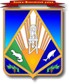 Исполнитель: муниципальное образование«Ханты-Мансийский район»Ханты-Мансийский автономный округ – Югра (Тюменская область)КОМИТЕТ ЭКОНОМИЧЕСКОЙ ПОЛИТИКИадминистрации Ханты-Мансийского района628002,  г.Ханты-Мансийск,ул.Гагарина, 214Телефон: 35-27-61, факс: 35-27-62E-mail:econom@hmrn.ruКОМУ[Номер документа][Дата документа]Председатель комитета ДОКУМЕНТ ПОДПИСАНЭЛЕКТРОННОЙ ПОДПИСЬЮСертификат  [Номер сертификата 1]Владелец [Владелец сертификата 1]Действителен с [ДатаС 1] по [ДатаПо 1]Ю.В.Николаева